Задание подготовлено в рамках проекта АНО «Лаборатория модернизации образовательных ресурсов» «Кадровый и учебно-методический ресурс формирования общих компетенций обучающихся по программам СПО», который реализуется с использованием гранта Президента Российской Федерации на развитие гражданского общества, предоставленного Фондом президентских грантов.РазработчикиКоряковская М.В., ГАПОУ «Новокуйбышевский нефтехимический техникум»Севостьянова О.В., ГБПОУ «Самарский социально-педагогический колледж»Назначение заданияИзвлечение и первичная обработка информации. Уровень IIОП УД Аналитическая химияТема: Объемный анализ. Кислотно-основное титрование.КомментарииНа момент выполнения задания обучающиеся должны знать общую характеристику объемных методов анализа, классификацию титриметрических методов анализа по типу реакции, лежащей в основе, а также понятия: основные рабочие растворы в методе кислотно-основного титрования, стандартные вещества, основные и кислотные индикаторы метода, область перехода и показатель титрования индикатора, кривые кислотно-основного титрования, скачек титрования, гидролиз солей. Задание предлагается обучающимся для самостоятельного изучения основных правил выбора индикатора для кислотно-основного титрования.Перед началом учебной практики вы делаете себе памятки-«шпаргалки», чтобы иметь под рукой нужную для выполнения работ информацию в компактной форме. В частности, вам нужна «шпаргалка», которая поможет быстро подбирать индикаторы. Из «шпаргалки» должно быть понятно, какова концентрация ионов водорода в точке эквивалентности. Изучите источник. Вспомните принцип действия индикаторов, которые применяют в методе кислотно-основного титрования. Систематизируйте информацию об индикаторах, которые наиболее часто применяют в методе кислотно-основного титрования, в форме, удобной для использования в качестве «шпаргалки». ИсточникТитриметрические методы анализаВ зависимости от типа реакции, которая происходит во время титрования, различают несколько методов объемного анализа. Из них наиболее часто применяют: 1) метод нейтрализации; 2) метод оксидиметрии, включающий методы перманганатометрии и йодометрии; 3) метод осаждения; 4) метод комплексонометрии. В каждом методе используются свои стандартные растворы, индикаторы, решаются соответствующие типовые задачи.Метод нейтрализацииОсновной реакцией в методе нейтрализации является реакция нейтрализации – взаимодействие кислоты с основанием:Н+ + ОН- = Н2ОМетод применяется главным образом для количественного определения кислот и щелочей.Концентрация иона водорода в водном растворе зависит от концентрации кислоты, щелочи, соли, от константы диссоциации слабой кислоты и слабого основания, от инонного произведения воды.В таблице приведены формулы и примеры расчета концентрации ионов водорода в водных растворах некоторых кислот, оснований и гидролизующихся солей.Индикаторами называются вещества, при помощи которых устанавливают момент эквивалентности между взаимодействующими веществами.В методе нейтрализации в качестве индикатора применяют вещества, меняющие свою окраску в зависимости от концентрации ионов водорода в растворе. В таблице даны характеристики наиболее часто применяемых индикаторов: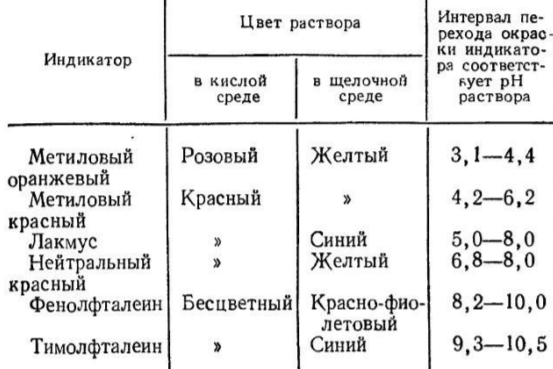 Интервал перехода окраски индикатора определяется значением рН раствора, в пределах которых данный индикатор меняет свою окраску: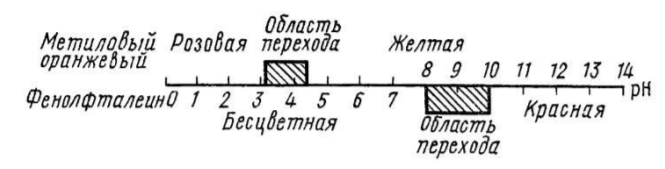 Выбор индикатораПри выборе индикатора руководствуются тем, что интервал рН, в котором меняется окраска индикатора, должен лежать по возможности ближе к рН раствора в точке эквивалентности. Обычно при титровании методом нейтрализации в качестве стандартных растворов применяют растворы сильных кислот или щелочей. Рассмотрим наиболее часто встречающиеся условия титрования:1) Сильную кислоту титруют сильным основанием Рассмотрим случай титрования соляной кислоты гидроксидом натрия или 2) Сильное основание титруют сильной кислотойРассмотрим случай титрования гидроксида натрия соляной кислотой. В момент эквивалентности в титруемом растворе находится соль NaCl, образованная сильным основанием и сильной кислотой. Такие соли, как известно, не подвергаются гидролизу, поэтому рН раствора в момент эквивалентности равен 7. Примечание: Для растворов рН которых в момент эквивалентности равно 7, возможно применять индикаторы, изменяющие свою окраску в пределах рН от4 до 10, так как при их использовании ошибка титрования не превышает 0,125%.3) Слабую кислоту титруют сильным основаниемТитруем уксусную кислоту гидроксидом натрия (СН3СООН+NaOH). В момент эквивалентности в титруемом растворе присутствует соль СН3СООNa, образованная сильным основанием и слабой кислотой. В результате гидролиза соли раствор имеет щелочную реакцию. Титрование в этом случае следует закончить при щелочной реакции раствора (рН больше 7).4) Слабое основание титруют сильной кислотойТитруем гидроксид аммония соляной кислотой (NH4OH+HCl). В момент эквивалентности в растворе находится соль NH4Cl, образованная слабым основанием и сильной кислотой. Вследствие гидролиза соли реакция раствора в момент эквивалентности кислая (рН меньше 7).Использованы материалы источника: Шапиро С.А., Шапиро М.А. Аналитическая химия: Учебник для учащихся техникумов. 3-е изд., испр. и доп. М.: Высшая школа, 1979. 384 с., ил.Инструмент проверки*выделенные столбцы в примере верного ответаПример верного ответаРастворФормула для вычисления концентрации иона водорода или гидроксила в водном раствореПримерСильная кислота 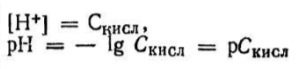 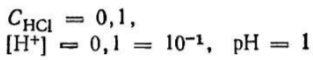 Сильное основание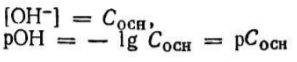 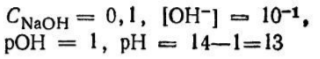 Слабая кислота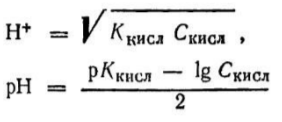 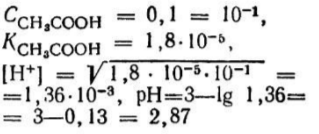 Слабое основание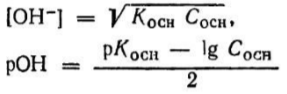 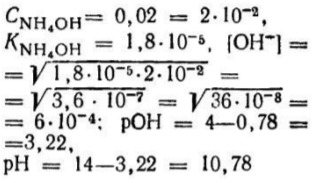 Соль, образованная сильным основанием и слабой кислотой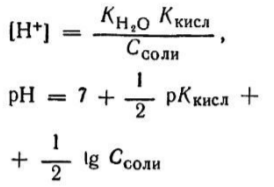 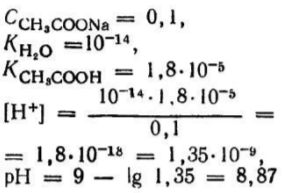 Соль, образованная слабым основанием и сильной кислотой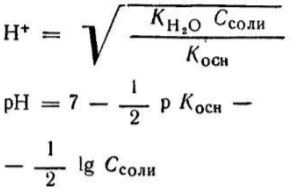 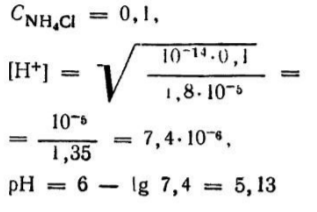 В качестве структуры предложена таблица1 баллпредложена иная структура0 баллов, 
проверка
 прекращенаВыделены столбцы \ строки:Условия титрования
1 баллЗначение рН раствора в момент эквивалентности1 баллПрименяемый индикатор1 баллВыделены строки \ столбцы:Сильную кислоту титруют сильным основанием
1 баллСильное основание титруют сильной кислотой1 баллСлабую кислоту титруют сильным основанием1 баллСлабое основание титруют сильной кислотой1 баллКаждый полностью и верно заполненный столбец \ строка* таблицы2 баллаСтолбец \ строка* заполнены с одной ошибкой или пропуском1 баллМаксимально 4 баллаМаксимальный балл12 балловУсловия титрованияЗначение рН раствора в момент эквивалентностиПрименяемый индикаторСильную кислоту титруют сильным основанием7Метиловый оранжевый, метиловый красный, фенолфталеинСильное основание титруют сильной кислотой7Метиловый оранжевый, метиловый красный, фенолфталеинСлабую кислоту титруют сильным основаниемБольше 7ФенолфталеинСлабое основание титруют сильной кислотойМеньше 7Метиловый оранжевый, метиловый красный